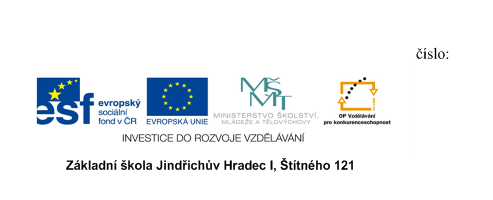 Digitální učební materiál vznikl v rámci projektu „Inovace + DVPP“, EU peníze do škol, CZ.1.07/1.4.00/21.3768Název:Druhy Homo - opakováníAutor:Mgr. Eva VondrkováVzdělávací oblast:Člověk a společnostPředmět:DějepisRočník:6. ročníkMetodický list – anotace:Didaktický učební materiál Druhy Homo – opakování slouží k procvičení a upevnění získaných poznatků. Opakujeme formou hry Riskuj. Pokud má vyučující možnost použít dataprojektor, promítne žákům první tabulku s tématy a s počty bodů, které mohou získat za správné odpovědi na otázky. Otázky jsou podle obtížnosti obodované od 5 do 30 bodů. Pokud tuto možnost nemá, překreslí tabulku na tabuli. Otázku, na kterou žáci správně odpoví, buď označíme barevným polem, či na tabuli přeškrtneme. Žáky rozdělíme do skupinek zhruba o 4 žácích, tak aby znalosti u žáků byly přiměřeně stejné. Učitel pak výsledky jednotlivých skupin zapisuje na tabuli.Poznámka:Kvůli úvodní stránce jsem musela celý učební materiál nechat ve formátu na výšku, ale doporučuju si pak materiál dát na šířku.Zdroje a citace:Obrázky staženy 20. 10. 2013:http://commons.wikimedia.org/wiki/File:Vestonicka_venuse_edit.jpghttp://commons.wikimedia.org/wiki/File:Venus_von_Willendorf_01.jpgČLOVĚK ZRUČNÝČLOVĚK VZPŘÍMENÝČLOVĚK ROZUMNÝČLOVĚK DNEŠNÍHO TYPUPRAVĚKÁ VENUŠE5555510101010101515151515202020202025252525253030303030ČLOVĚK ZRUČNÝČLOVĚK VZPŘÍMENÝČLOVĚK ROZUMNÝČLOVĚK DNEŠNÍHO TYPUPRAVĚKÁ VENUŠE5Latinský název – člověk zručnýHomo habilis5Latinský název – člověk vzpřímenýHomo erectus5Latinský název – člověk rozumnýHomo sapiens5Latinský název – člověk dnešního typuHomo sapiens sapiens5Co mají společného sošky venuše?Jsou to sošky ženských těl, se zvýrazněnými pohlavními znaky10Kde žil?Afrika10Jak se jmenuje společenství a kolik mělo členů?Větší tlupa, 20 – 30 členů10Vysvětli pojem rod.Skupina pokrevně příbuzných…10Kde se našly kosterní pozůstatky?Z Afriky se rozšířil po celém světě10Jmenuj 2 Venuše, které se našly na našem území.Věstonická venuše, Petřkovickávenuše15Jaké nástroje používal?Kamenný sekáč15Jaké nástroje používal?Pěstní klín, dřevěný oštěp15K jakému druhu Homo řadíme Neandertálce? Co o něm víš?Homo sapiens, přizpůsobil se drsným podmínkám, vývoj se zastavil…15Popiš obydlí…Jednoduchá obydlí z kostí a kůlů zahloubená do země, pokrytá kůžemi15Proč vznikaly Venuše?Představují kult matky, ženy, dárkyně života.20Čím se živil?Lov malých zvířat, sběr plodů…20Čím se živil?Lov velkých zvířat, sběr plodů…20Kdy žil člověk rozumný?300 tis. – 40 tis. př. n. l.20Jakou technikou vyráběl nástroje? Popiš.Čepelová technika20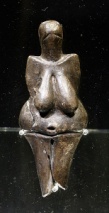 Nakresli Věstonickou venuši.25Proč se říká Africe Kolébka lidstva?Nalezeny první kosterní pozůstatky člověka25Jaké bylo obydlí člověka vzpřímeného?Převisy skal, jeskyně25Čím se lišil od člověka vzpřímeného?Větší mozkovou kapacitou, postavou…25Popiš první umělecké výtvory.Sošky zvířat, venuší, malby v jeskyních…25Kde najdeme originál českých venuší?Moravské zemské muzeum v Brně, Anthropos30Kdy žil člověk zručný?2,5 mil. – 1,5 mil. př. n. l.30Kdo dokázal rozdělat oheň a jak? Uměl to i Homo erectus?Používal ho, ale neuměl ho rozdělat, až člověk rozumný30Kde se našly kosterní pozůstatky člověka rozumného na našem území?Jeskyně Kůlna, Šipka30Vysvětli vznik primitivního náboženství.Dary, oběti, tance, obřady zlým duchům, tak si vysvětlovali působení přírodních živlů. Snaha získat si jejich přízeň…30Jak se jmenuje venuše, která se našla v Rakousku?Willendorfská venuše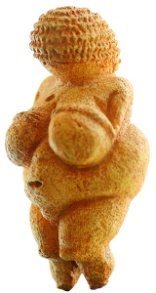 